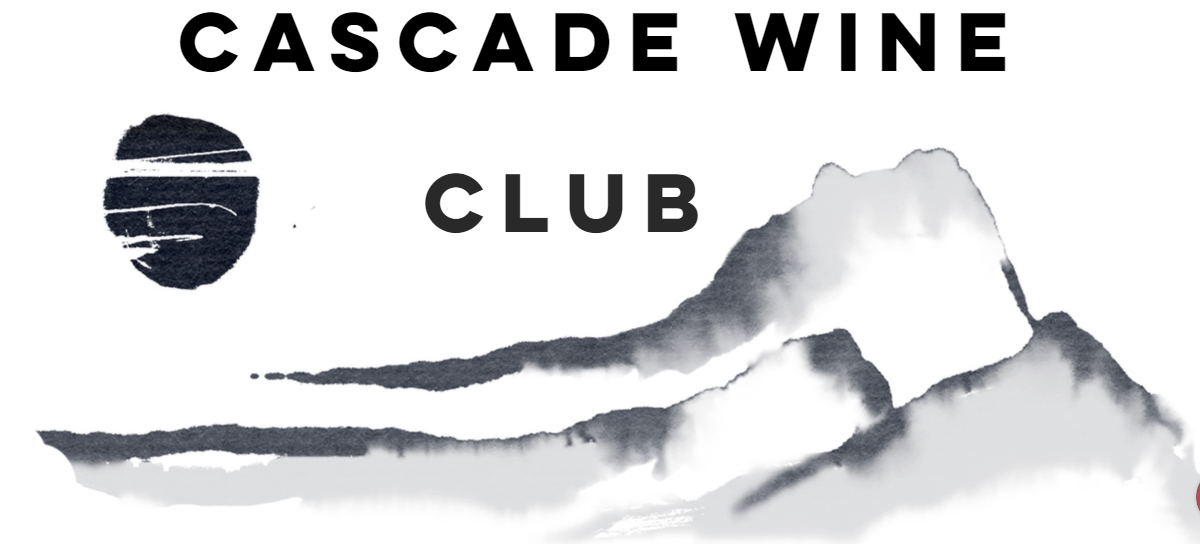 Our wine club provides wine enthusiast the opportunity to explore the wines of the Northwest region, learn about international varietals, value a wine that appreciates over time and experience it with family and friends. We offer 3 tiers of membership levels to match your taste and preferences.Yes I,     xxxxxxxxxxxxxxxxxxxxxxxxxxxxxxxx  would like to join the Cascade Wine Club. I understand my credit card will be charged the price of the wine and the shipping charges on approximately every third month. I understand I am not being charged for a wine membership club. I will be notified via email that my wine is ready for pick – up or will be shipped. I may cancel the wine subscription by submitting a 30 day cancellation notice. The Cascade Wine Club is not responsible for any non – sufficient fun charges to your accounts. Signature xxxxxxxxxxxxxxxxxxxxxxxxxxxxxxxxxxxxxx     Date xxxxxxxxxxxxxxxxCascade Cellar4 shipments per year with  4 bottles selected15% savings on 12+ bottlesNo cost to join membershipPreferred delivery and shippingAccess to wine libraryMembership only private events3 guest passes to eventsCascade Collector4 shipments per year with 6 bottles selected20% savings on 12+ bottlesPreferred delivery and shippingNo cost to join membershipAccess to wine libraryMembership only private events5 guest passes to eventsCascade Central4 Custom shipments per year with 12 bottles selected 20% savings 8+ bottlesPreferred delivery and shippingNo cost to join membershipAccess to wine library Membership only private eventsUnlimited guests passes to eventsName :CC Type:Address :CC #:City :Expiration Date:Email :Phone :